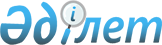 О внесении изменений в решение Аральского районного маслихата Кызылординской области от 21 декабря 2022 года № 329 "О районном бюджете на 2023-2025 годы"Решение Аральского районного маслихата Кызылординской области от 29 августа 2023 года № 80
      Аральский районный маслихат Кызылординской области РЕШИЛ:
      1. Внести в решение Аральского районного маслихата от 21 декабря 2022 года № 329 "О районном бюджете на 2023-2025 годы" следующие изменения:
      пункт 1 изложить в новой редакции:
      "1. Утвердить районный бюджет на 2023-2025 годы согласно приложениям 1, 2 и 3, в том числе на 2023 год в следующих объемах:
      1) доходы – 17 717 117,3 тысяч тенге, в том числе:
      налоговые поступления – 2 725 712 тысяч тенге;
      неналоговые поступления – 211 927 тысяч тенге;
      поступления от продажи основного капитала – 23 333 тысяч тенге;
      поступления трансфертов – 14 756 145,3тысяч тенге;
      2) расходы – 17 715 051 тысяч тенге;
      3) чистое бюджетное кредитование – 42 167 тысяч тенге;
      бюджетные кредиты – 62 100 тысяч тенге;
      погашение бюджетных кредитов – 19 933 тысяч тенге;
      4) сальдо по операциям с финансовыми активами – 7 500 тысяч тенге; 
      приобретение финансовых активов – 7 500 тысяч тенге;
      5) дефицит (профицит) бюджета – - 47 600,7 тысяч тенге;
      6) финансирование дефицита (использование профицита) – 47 819,8 тысяч тенге;
      поступление займов – 62 100 тысяч тенге;
      погашение займов – 19 933 тысяч тенге;
      используемые остатки бюджетных средств – 5652,8 тысяч тенге.".
      Приложения 1, 5 к указанному решению изложить в новой редакции согласно приложению 1, 2 к настоящему решению.
      2. Настоящее решение вводится в действие с 1 января 2023 года. Районный бюджет на 2023 год Текущие целевые и целевые трансферты на развитие, выделяемые за счет средств областного бюджета
					© 2012. РГП на ПХВ «Институт законодательства и правовой информации Республики Казахстан» Министерства юстиции Республики Казахстан
				
      Председатель Аральского районного маслихата 

Б. Турахметов
Приложение 1 решению
Аральского районного маслихата
№ 80 от 29 августа 2023 годаПриложение 1 к решению № 329
Аральского районного маслихата
от 21 декабря 2022 года
Категория 
Категория 
Категория 
Категория 
Сумма на 2023 год
 (тысяч тенге)
Класс 
Класс 
Класс 
Сумма на 2023 год
 (тысяч тенге)
Подкласс 
Подкласс 
Сумма на 2023 год
 (тысяч тенге)
Наименование 
1
2
3
4
5
1. Доходы
17 717 117,3
1
Налоговые поступления
2 725712
01
Подоходный налог
894 412
1
Корпоративный подоходный налог
167 400
2
Индивидуальный подоходный налог
727 012
03
Социальный налог
700 373
1
Социальный налог
700 373
04
Hалоги на собственность
1 004725
1
Hалоги на имущество
998 862
3
Земельный налог
2889 
4
Налог на транспортные средства
2 974
05
Внутренние налоги на товары, работы и услуги
94 613
2
Акцизы
12 000
3
Поступления за использование природных и других ресурсов
68 534
4
Сборы за ведение предпринимательской и профессиональной деятельности
14 079
08
Обязательные платежи, взимаемые за совершение юридически значимых действий и (или) выдачу документов уполномоченными на то государственными органами или должностными лицами
31 589
1
Государственная пошлина
31 589
2
Неналоговые поступления
211 927
01
Доходы от государственной собственности
2 998
5
Доходы от аренды имущества, находящегося в государственной собственности
2 685
7
Вознаграждения по кредитам, выданным из государственного бюджета
18
9
Прочие доходы от государственной собственности
295
04
Штрафы, пени, санкции, взыскания, налагаемые государственными учреждениями, финансируемыми из государственного бюджета, а также содержащимися и финансируемыми из бюджета (сметы расходов) Национального Банка Республики Казахстан 
2 059
1
Штрафы, пени, санкции, взыскания, налагаемые государственными учреждениями, финансируемыми из государственного бюджета, а также содержащимися и финансируемыми из бюджета (сметы расходов) Национального Банка Республики Казахстан, за исключением поступлений от организаций нефтяного сектора и в Фонд компенсации потерпевшим
2 059
06
Прочие неналоговые поступления
206 870
1
Прочие неналоговые поступления
206 870
3
Поступления от продажи основного капитала
23 333
01
 Продажа государственного имущества, закрепленного за государственными учреждениями
1 600
1
 Продажа государственного имущества, закрепленного за государственными учреждениями
1 600
03
Продажа земли и нематериальных активов
21 733
1
Продажа земли
19 459
2
Продажа не материальных активов
2 274
4
Поступления трансфертов
14 765 145,3
01
Трансферты из нижестоящих органов государственного управления
219,1
3
Трансферты из бюджетов городов районного значения, сел, поселков, сельских округов
219,1
02
Трансферты из вышестоящих органов государственного управления
14 755 926,2
2
Трансферты из областного бюджета
14 755 926,2
Функциональная группа
Функциональная группа
Функциональная группа
Функциональная группа
Администратор бюджетных программ
Администратор бюджетных программ
Администратор бюджетных программ
Сумма на 2023 год (тысяч тенге)
Программа 
Программа 
Сумма на 2023 год (тысяч тенге)
Наименование 
Сумма на 2023 год (тысяч тенге)
2. Расходы
17 715 051
01
Государственные услуги общего характера
676 527
Представительные,исполнительныеи другие органы,выполняющиеобщие функциигосударственного управления
398 100
112
Аппарат маслихата района (города областного значения)
71687
001
Услуги по обеспечению деятельности маслихата района (города областного значения)
71 233
003
Капитальные расходы государственного органа
454
122
Аппарат акима района (города областного значения)
326 413
001
Услуги по обеспечению деятельности акима района (города областного значения)
312229
003
Капитальные расходы государственного органа
14 184
Финансоваядеятельность
6 511,9
459
Отдел экономики и финансов района (города областного значения)
2 105
003
Проведение оценки имущества в целях налогообложения
1605
010
Приватизация,управлениекоммунальнымимуществом,постприватизационнаядеятельность ирегулированиеспоров,связанных сэтим
500
805
Отдел государственных закупок района (города областного значения)
4 406,9
001
Услуги по реализации государственной политики в области закупок на местном уровне
4 406,9
Прочиегосударственные услуги общегохарактера
271 915,1
458
Отдел жилищно-коммунального хозяйства, пассажирского транспорта и автомобильных дорог района (города областного значения)
91 900
001
Услуги по реализации государственной политики на местном уровне в области жилищно-коммунального хозяйства, пассажирского транспорта и автомобильных дорог 
67 152
013
Капитальные расходы государственного органа
264
113
Целевые текущие трансферты нижестоящим бюджетам
24 484
459
Отдел экономики и финансов района (города областного значения)
121 163,5
001
Услуги по реализации государственной политики в области формирования и развития экономической политики, государственного планирования, исполнения бюджета и управления коммунальной собственностью района (городаобластного значения)
110 883,5
015
Капитальные расходы государственного органа
4 380
113
Целевые текущие трансферты нижестоящим бюджетам
5 900
472
Отдел строительства, архитектуры и градостроительства района (города областного значения)
3 684,6
040
Развитие объектов государственных органов
3 684,6
493
Отдел предпринимательства,промышленности и туризма района (города областного значения)
55 167
001
Услуги по реализации государственной политики на местном уровне в области развития предпринимательства, промышленности и туризма 
54 167
003
Капитальные расходы государственного органа
500
02
Оборона
19977
Военные нужды
5 855
122
Аппарат акима района (города областного значения)
5 855
005
Мероприятия в рамках исполнения всеобщей воинской обязанности
5 855
Организация работы по чрезвычайным ситуациям
14 122
122
Аппарат акима района (города областного значения)
14 122
007
Мероприятия по профилактике и тушению степных пожаров районного (городского) масштаба, а также пожаров в населенных пунктах, в которых не созданы органы государственной противопожарной службы
14 122
03
Общественный порядок, безопасность, правовая, судебная, уголовно-исполнительная деятельность
20 070
Прочие услуги вобластиобщественногопорядка ибезопасности
20 070
458
Отдел жилищно-коммунального хозяйства, пассажирского транспорта и автомобильных дорог района (города областного значения)
20 070
021
Обеспечение безопасности дорожного движения в населенных пунктах
20 070
06
Социальная помощь и социальное обеспечение
2 001 029,4
Социальное обеспечение
122 587
451
Отдел занятостии социальныхпрограммрайона (городаобластногозначения)
122 587
005
Государственная адресная социальная помощь
122 587
Социальная помощь
1 650 182,4
451
Отдел занятостии социальныхпрограммрайона (городаобластногозначения)
1 650 182,4
002
Программа занятости
781 331,8
006
Оказание социальной помощи на приобретение топлива специалистам здравоохранения, образования, социального обеспечения, культуры, спорта и ветеринарии в сельской местности в соответствии с законодательством Республики Казахстан
30 254
007
Жилищная помощь
5 369
011
Социальная помощь отдельным категориям нуждающихся граждан по решениям местных представительных органов
141 607
008
Социальная поддержка граждан, награжденных орденами "Отан", "Данк"от 26 июля 1999 года удостоенных высокого звания "Халыққаһарманы", почетных званий республики
315
009
Материальное обеспечение детей с инвалидностью, воспитывающихся и обучающихся на дому
6 597
014
Оказание социальной помощи нуждающимся гражданам на дому
262 910,6
017
Обеспечение нуждающихся лиц с инвалидностью протезно-ортопедическими, сурдотехническими и тифлотехническими средствами, специальными средствами передвижения, обязательными гигиеническими средствами, а также предоставление услуг санаторно-курортного лечения, специалиста жестового языка, индивидуальных помощников в соответствии с индивидуальной программой реабилитации лица с инвалидностью
378 260
023
Обеспечение деятельности центров занятости населения
0
027
Реализациямероприятий посоциальнойзащитенаселения
43 538
Прочие услуги в области социальной помощи и социального обеспечения
228 260
451
Отдел занятостии социальныхпрограммрайона (городаобластногозначения)
228 260
001
Услуги пореализациигосударственнойполитики наместном уровнев областиобеспечениязанятости иреализациисоциальныхпрограмм длянаселения
104 512
011
Оплата услуг по зачислению, выплате и доставке пособий и других социальных выплат
2 883
050
Обеспечение прав и улучшение качества жизни лиц с инвалидностью в Республике Казахстан
96 585
020
Размещение государственного социального заказа в непровительсвенных организациях
24 280
458
Отдел жилищно-коммунального хозяйства, пассажирского транспорта и автомобильных дорог района (города областного значения)
0
050
Обеспечение прав и улучшение качества жизни лиц синвалидностью в Республике Казахстан 
0
07
Жилищно-коммунальное хозяйство
3 892 449,8
Жилищное хозяйство
3 182 128,6
458
Отдел жилищно-коммунального хозяйства, пассажирского транспорта и автомобильных дорог района (города областного значения)
0
049
Проведение энергетического аудита многоквартирных жилых домов
0
472
Отдел строительства, архитектуры и градостроительства района (города областного значения)
3 182 128,6
004
Проектирование, развитие и (или) обустройство инженерно-коммуникационной инфраструктуры
2 222 128,6
009
Приобретение жилья коммунального жилищного фонда
960 000
Коммунальное хозяйство
696 945,2
458
Отдел жилищно-коммунального хозяйства, пассажирского транспорта и автомобильных дорог района (города областного значения)
317 628,1
012
Функционирование системыводоснабженияи водоотведения
24 213
048
Развитие благоустройства городов и населенных пунктов
293 415,1
472
Отдел строительства, архитектуры и градостроительства района (города областного значения)
379 317,1
006
Развитие системы водоснабжения и водоотведения
379 317,1
Благоустройствонаселенныхпунктов
13 376
458
Отдел жилищно-коммунального хозяйства, пассажирского транспорта и автомобильных дорог района (города областного значения)
13 376
015
Освещение улиц в населенных пунктах
6 142
018
Благоустройство и озеленение населенных пунктов
7 234
08
Культура, спорт, туризм и информационное пространство
1 016 853,7
Деятельность в области культуры
239 481
820
Отдел культуры и спорта района (города областного значения)
239481
004
Поддержка культурно-досуговой работы
239481
Спорт 
263 122,1
472
Отдел строительства, архитектуры и градостроительства района (города областного значения)
75 358,1
008
Развитие объектов спорта
75 358,1
820
Отдел культуры и спорта района (города областного значения)
187 764
008
Развитие массового спорта и национальных видов спорта
132 504,9
010
Проведение спортивных соревнований на районном (города 
областного значения) уровне
55 259,1
Информационное пространство
297 924
006
Функционирование районных (городских) библиотек
269 263
007
Развитие государственного языка и других языков народа Казахстана
3 784
821
Отдел общественного развития района (города областного значения)
28 661
004
Услуги по проведению государственной информационной политики 
28 661
Прочие услуги по организации культуры, спорта, туризма и информационного пространства
216 326,6
820
Отдел культуры и спорта района (города областного значения)
78 920
001
Услуги по реализации государственной политики на местном уровне в области культуры, спорта и развития языков
67 536
010
Капитальные расходы государственного органа
3 000
032
Капитальные расходы подведомственных государственных учреждений и организаций
8 384
821
Отдел общественного развития района (города областного значения)
137 406,6
001
Услуги по реализации государственной политики на местном уровне в области информации, укрепления государственности и формирования социального оптимизма граждан
79 515,6
003
Реализация мероприятий в сфере молодежной политики
56 984,8
006
Капитальные расходы государственного органа
906,2
09
Топливно-энергетический комплекс и недропользование
505 235,1
Топливо и энергетика
719047,1
472
Отдел строительства, архитектуры и градостроительства района (города областного значения)
477 638,1
009
Развитие теплоэнергетической системы
477 638,1
Прочие услуги в области топливно-энергетического комплекса и недропользования
477 638,1
458
Отдел жилищно-коммунального хозяйства, пассажирского транспорта и автомобильных дорог района (города областного значения)
241408,4
036
Развитиегазотранспортной системы
227999,4
472
Отдел строительства, архитектуры и градостроительства района (города областного значения)
13 409
036
Развитие газотранспортной системы 
13409
10
Сельское, водное, лесное, рыбное хозяйство, особо охраняемые природные территории, охрана окружающей среды и животного мира, земельные отношения
135032
Сельское хозяйство
115 571
477
Отдел сельского хозяйства и земельных отношений района (города областного значения)
110 520
001
Услуги по реализации государственной политики на местном уровне в сфере сельского хозяйства
110 520
472
Отдел строительства, архитектуры и градостроительства района (города областного значения)
5 051
010
Развитие объектов сельского хозяйства
5 051
Земельные отношения
5 141
477
Отдел сельского хозяйства и земельных отношений района (города областного значения)
5 141
011
Землеустройство, проводимое при установлении границ районов, городов областного значения, районного значения, сельских округов, поселков, сел
5141
Прочие услуги в области сельского, водного, лесного, рыбного хозяйства, охраны окружающей среды и земельных отношений
14 320
477
Отдел сельского хозяйства и земельных отношений района (города областного значения)
14 320
099
Реализация мер по оказанию социальной поддержки специалистов
14 320
11
Промышленность, архитектурная, градостроительная и строительная деятельность
59489
Архитектурная, градостроительная и строительная деятельность
59 489
472
Отдел строительства, архитектуры и градостроительства района (города областного значения)
59489
001
Услуги по реализации государственной политики в области строительства, архитектуры и градостроительства на местном уровне
59 489
12
Транспорт и коммуникации
6 047 329,4
Автомобильный транспорт
6 047 329,4
458
Отдел жилищно-коммунального хозяйства, пассажирского транспорта и автомобильных дорог района (города областного значения)
6 047 329,4
022
Развитие транспортной инфраструктуры
4 296 054,4
023
Обеспечение функционирования автомобильных дорог
164 618
024
Организациявнутрипоселковых (внутригородских),пригородныхивнутрирайонныхобщественныхпассажирскихперевозок
10 000
045
Капитальный исредний ремонтавтомобильныхдорог районногозначения и улицнаселенныхпунктов
17 492
051
Реализация приоритетных проектов транспортной инфраструктуры
1 559 165
13
Прочие
629 942,5
Поддержка предпринимательской деятельности и защита конкуренции
533
493
Отдел предпринимательства, промышленности и туризма района (города областного значения)
533
006
Поддержка предпринимательской деятельности
533
Прочие 
629 409,5
459
Отдел экономики и финансов района (города областного значения)
63 994
012
Резерв местного исполнительного органа района (города областного значения) 
63 994
458
Отдел жилищно-коммунального хозяйства, пассажирского транспорта и автомобильных дорог района (города областного значения)
565 415,5
062
Реализация мероприятий по социальной и инженерной инфраструктуре в сельских населенных пунктах в рамках проекта "Ауыл-Ел бесігі"
565 415,5
085
Реализация бюджетных инвестиционных проектов в малых и моногородах
0
14
Обслуживание долга
89825
Обслуживание долга
89 825
459
Отдел экономики и финансов района (города областного значения)
89825
021
Обслуживание долга местных исполнительных органов по выплате вознаграждений и иных платежей по займам из областного бюджета
89825
15
Трансферты
2 407 479,1
Трансферты
2 407 479,1
459
Отдел экономики и финансов района (города областного значения)
2 407 479,1
006
Возврат неиспользованных (недоиспользованных) целевых трансфертов
12 267,1
024
Целевые текущие трансферты из нижестоящего бюджета на компенсацию потерь вышестоящего бюджета в связи с изменением законодательства
659 604,6
038
Субвенций
1 709 238
054
Возврат сумм неиспользованных (недоиспользованных) целевых трансфертов, выделенных из республиканского бюджета за счет целевого трансферта из Национального фонда Республики Казахстан
26 369,4
3.Чистое бюджетное кредитование
42167
Бюджетные кредиты
62100
10
Сельское, водное, лесное, рыбное хозяйство, особо охраняемые природные территории, охрана окружающей среды и животного мира, земельные отношения
62100
Сельское хозяйство
62 100
477
Отдел сельского хозяйства и земельных отношений района (города областного значения)
62100
004
Бюджетные кредиты для реализации мер социальной поддержки специалистов
62100
5
Погашение бюджетных кредитов
19933
Погашение бюджетных кредитов
19 933
1
Погашение бюджетных кредитов, выданных из государственного бюджета
19933
13
Погашение бюджетных кредитов, выданных из местного бюджета физическим лицам
19933
4. Сальдо по операциям с финансовыми активами
7500
Приобретение финансовых активов
7500
7
Жилищно-коммунальное хозяйство
7500
Жилищное хозяйство
7 500
458
Отдел жилищно-коммунального хозяйства, пассажирского транспорта и автомобильных дорог района (города областного значения)
7500
054
Увеличение уставного капитала субъектов квазигосударственного сектора в рамках содействия устойчивому развитию и росту Республики Казахстан
7500
5. Дефицит (профицит) бюджета
-47 600,7
6. Финансирование дефицита (использование профицита) бюджета
47 819,8
7
Поступление займов
62100
Внутренние государственные займы
62 100
2
Договоры займа
62100
03
Займы, получаемые местным исполнительным органом района (города областного значения)
62100
16
Погашение займов
19 933
Погашение займов
19 933
459
Отдел экономики и финансов района (города областного значения)
19 933
005
Погашение долга местного исполнительного органа перед вышестоящим бюджетом
19 933
8
Используемые остатки бюджетных средств
5 652,8
Остатки бюджетных средств
5 652,8
1
Свободные остатки бюджетных средств
5 652,8
01
Свободные остатки бюджетных средств
5 652,8
2
Остатки бюджетных средств на конец отчетного периода
-
01
Остатки бюджетных средств на конец отчетного периода
-Приложение 2 решению
Аральского районного маслихата
№ 80 от 29 августа 2023 годаПриложение 5 к решению № 329
Аральского районного маслихата
от 21 декабря 2022 года
№
Наименование
Всего, тысяч тенге
1
2
3
Всего:
4 176 902,2
І
Текущие целевые трансферты:
2 206 934,1
1
На оказание социальной помощи для обучения студентов из числе семей социально уязвимых слоев населения по востребованным в регионе специальностям
37 942
2
Социальная помощь на возмещение затраты сопровождающего лица, лицам с инвалидностью получающим услуги санаторно-курортного лечения
1 932
3
Социальный проект "Проведение религиозно-просветительской работы среди населения области"
17549,6
4
Реализация мероприятий по социальной и инженерной инфраструктуре в сельских населенных пунктах в рамках проекта "Ауыл-Ел бесігі", в том числе:
565 415,5
Средний ремонт ул. Жабаева, в пос. Саксаульск Аральского района
15 645,6
Средний ремонт улицы Дружба, в пос. Саксаульск Аральского района
53 515,6
Средний ремонт улицы Байсеитова, в пос. Саксаульск Аральского района
106 535,5
Средний ремонт улицы Айкынова, в пос. Саксаульск Аральского района
91 386,7
Средний ремонт улицы Жансугурова, в пос. Саксаульск Аральского района
106 535,5
Средний ремонт улицы Майлина, в пос. Саксаульск Аральского района
45 942,2
Средний ремонт улицы Аманоткель-1 в селе Аманоткель Аральского района
70 123,3
Средний ремонт улицы Аманоткель-5 в селе Аманоткель Аральского района
40 562,2
Средний ремонт улицы Аманоткель-6 в селе Аманоткель Аральского района
35 168,9
5
На финансирование приоритетных проектов транспортной инфраструктуры, в том числе:
1 540 371
Средний ремонт автомобильной дорогирайонного значения "Подъездная дорога к село Сазды" (0-10 км ) Аральского района
215 462
Средний ремонт автомобильной дороги районного значения "Подъездная дорога к село Сазды" (10-21 км ) Аральского района
340 933
Средний ремонт подъездной дороги KNA-4 к населенному пункту Кызылжар в Аральском районе
293 245
Средний ремонт автомобильной дороги районного значения "Подъезд к селу Сазды" Аральского района (км 0-10)
95 664
Средний ремонт автомобильных дорог районного значения "Каратерен-Жанакурылыс" (0-10 км) в Аральском районе (0-10 км)
134 668,4
Средний ремонт автомобильных дорог районного значения "Каратерен-Жанакурылыс" (10-23,88 км) в Аральском районе
267 972,6
Средний ремонт автомобильных дорог районного значения "Боген-Аклак" (0-10 км) в Аральском районе
86 089
Средний ремонт автомобильных дорог районного значения "Боген-Аклак" (10-20,52 км) в Аральском районе
106 373
6
Софинансирование проекта "Средний ремонт дороги улицы от железнодорожного переезда до школы №231 в поселке Саксаульск (3,4 км)"
17 480
7
Средний ремонт автомобильной дороги районного значения "Самара - Шымкент - Жаксыкылыш - Токабай - Абай"
5 000
8
Средний ремонт автомобильной дороги районного значения "Жанакурылыс - Бекарыстан би" 
0
9
Установка комплексного блок-модуля в населенном пункте Куланды, Аральского района
21 244
ІІ
Целевые текущие трансферты на развитие:
2 045 000,1
1
Софинансирование проекта "Строительство водопроводных линий в н.п. Коктем Аральского района Кызылординской области"
31 126
2
Софинансирование проекта "Строительство газопровода-отвода от магистрального газопровода "Бейнеу-Шымкент" с установкой АГРС в поселке Саксаульск Аральского района Кызылординской области. Корректировка"
188 084
3
Софинансирование проекта "Строительство подводящего газопровода и внутриквартальных газаораспределительных сетей поселка Саксаульск Аральского района Кызылординской области. Корректировка"
166 376
4
Реконструкция Аллеи Рыбаков по ул. Макатаева 4Б г.Аральск Аральского района
170 000
5
Софинансирование проекта "Строительство водопроводной линии в микрорайоне №6 в г.Аральск Аральского района"
31 939,1
6
Софинансирование проекта "Строительство электроснабжения линий микрорайона №6 в г.Аральск"
14 929,7
7
Разработка ПСД проекта "Строительство административного здания в г.Аральск Аральского района"
3684,6
8
Проведение ГЭ ПСД проекта "Строительство административного здания в г.Аральск Аральского района"
0
9
Строительство спортивно-игровой площадки на улице Мир в поселке Саксаульск Аральского района
75358
10
Строительства автомобильной дороги районного значения "Самара-Шымкент-Камыстыбас-Аманоткел-Жанакурылыс (21 км) в Аральского района
458 735
11
Реконструкция моста через реку Сырдарья в близи населенного пункта Хан в Аральского района
207 000
12
Строительства автомобильной дороги районного значения "Кызылжар-Шомишкол" (12 км) в Аральском районе
75 931
13
Строительство улицы А. Сатаева в г. Аральск
10 814,1
14
Строительство улицы А. Жубаниязова в г.Аральск
4 703,6
15
Строительство улицы С. Муканова в г. Аральск
8 805,8
16
Строительство улицы Ж. Тажимбетова в г.Аральск
9 608,7
17
Строительство улицы Толе би г. Аральск
9 878
18
Строительство автомобильной дороги по улице Б. Майлина в городе Аральск
16 703
19
Строительство автомобильной дороги по улице Г. Мусрепова в городе Аральск
16 094,8
20
Строительства автомобильной дороги районного значения "Самара-Шымкент-Бекбауыл (1,2-22,4 км)" в Аральском районе
157 661
21
Благоустройство территорий площади "Жалантос Бахадура" в городе Аральск
75000
22
Софинансирование проекта "Строительство электроснабжения линий микрорайона №5 города Аральск"
15704
23
Софинансирование проекта "Освещение улиц Р.Турумбетова, Б.Танирбергенова, Т.Аубакирова, Н.Балапанова и А.Каюпова в городе Аральск Аральского района"
3020
24
"Строительство газопроводных линии микрорайона №4 города Аральск, Аральского района"
5000
25
Реконструкция здания котельной родильного дома КГП на ПХВ "Аральская межрайонная больница" расположенного по адресу Аральский район, г. Аральск, улица Арал туз №54
67373
26
Реконструкция здания котельной туберкулезной больницы КГП на ПХВ "Аральская межрайонная больница" расположенного по адресу Аральский район г. Аральск, улица Женис аланы №9
90224
27
Реконструкция котельной врачебной амбулатории Жаксыкылыш Аральской межрайонной больницы, расположенной по адресу Аральский район пос. Жаксыкылыш, пер. Панфилова №8А
56215
28
Софинансирование проекта "Строительство сети электроснабжения в кенте Жаксыкылыш Аральского района"
17325
29
Софинансирование проекта "Строительство сети водоснабжения нового микрорайона в пос. Жаксыкылыш, Аральского района"
15904
30
Софинансирование проекта "Строительство сети водоснабжения в микрорайоне №8 в г.Аральск, Аральского района"
15722
31
Софинансирование проекта "Строительство сети электроснабжения микрорайона №8 в г.Аральск Аральского района"
26081